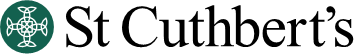                              St Cuthbert’s College Job Description                                                By Love serveThe values embodied in the St Cuthbert’s College (“the College”) motto “By Love Serve” guide all our interactions. The College Compass also underpins the delivery of education and services at the College. It is comprised of these four key principles:Striving for excellenceDeveloping all dimensionsBuilding a connected communityPursuing innovation, valuing tradition                                                 Role purposeTo provide specific support for a Senior School student within the classroom and during individualised tutoring sessions.To uphold the St Cuthbert’s College values “By Love Serve”.                                        Nature and scope of roleEnhancing St Cuthbert’s College by:Providing specific support to a Senior School student within the classroom and during individual tutoring sessions.Demonstrating commitment to excellent customer service;Being conversant with all College systems, policies and procedures;Ensuring that all activities and interactions are consistent with and supportive of College goals. Delivering consistently the expected professional standards and behaviours for both external and internal customers;Projecting a professional image of the College at all times.                                Key Responsibilities/ AccountabilitiesStakeholdersHead of Subject: Learning Support (Senior School)Parents/Guardians of StudentStudentCollege Staff Support staffAcademic staffPrincipal and Heads of SchoolWider College Community                                                 Key competenciesThe above duties and responsibilities within this role are not meant to be limiting – rather to give an outline of essential duties of the position that may change from time to time, which will require flexibility.Position TitleParent Funded Learning Assistant (PFLA) – Senior SchoolParent Funded Learning Assistant (PFLA) – Senior SchoolParent Funded Learning Assistant (PFLA) – Senior SchoolParent Funded Learning Assistant (PFLA) – Senior SchoolParent Funded Learning Assistant (PFLA) – Senior SchoolReports ToHead of Subject: Learning Support (Senior School)Head of Subject: Learning Support (Senior School)Head of Subject: Learning Support (Senior School)Head of Subject: Learning Support (Senior School)Head of Subject: Learning Support (Senior School)School/ SupportSenior SchoolSenior SchoolSenior SchoolSenior SchoolSenior SchoolPosition NumberJD 167Version NumberV01DateJanuary 2021Key TasksPerformance Indicators & Expected Results Performance Indicators & Expected Results LeadershipPromote and support strong linkages across the College.Manage privacy concerns of all parties with care, empathy and professionalism.Promote and support strong linkages across the College.Manage privacy concerns of all parties with care, empathy and professionalism.Classroom SupportTo support teaching programmes and the student’s learning, including her learning with her laptop computerTo assist the student in understanding and completing tasks set by the classroom teacherTo meet with the student’s teachers when required to review student’s learning programmesTo communicate any problems or issues observed to classroom teacher and/or HOSReader/writer supportTo keep a daily record of periods worked with the studentThe student’s subject teachers are supported, and the student’s learning is facilitated – the PFLA will focus specifically on the student’s learning at all timesCo-operate with teaching staff in the delivery and modification of programmes to meet student needsIs effective in helping the student to complete tasksThe students learning is regularly reviewed, and the appropriate intervention is determined and implementedHas a positive relationship with the studentParents receive effective communication on student progressColleagues receive appropriate informationAccountability to the student’s parents/HOS.To support teaching programmes and the student’s learning, including her learning with her laptop computerTo assist the student in understanding and completing tasks set by the classroom teacherTo meet with the student’s teachers when required to review student’s learning programmesTo communicate any problems or issues observed to classroom teacher and/or HOSReader/writer supportTo keep a daily record of periods worked with the studentThe student’s subject teachers are supported, and the student’s learning is facilitated – the PFLA will focus specifically on the student’s learning at all timesCo-operate with teaching staff in the delivery and modification of programmes to meet student needsIs effective in helping the student to complete tasksThe students learning is regularly reviewed, and the appropriate intervention is determined and implementedHas a positive relationship with the studentParents receive effective communication on student progressColleagues receive appropriate informationAccountability to the student’s parents/HOS.Individual student supportTo support student’s learning by specific one on one teaching in areas of learning that require strengthening as directed by HOS/ classroom teachersTo keep a record of individualised periods with a brief learning intention for each. Undertake supervision and/or withdrawal of student as directed by HOS/classroom teacher.	Accountability to the student’s parents/HOS/classroom teachersTo support student’s learning by specific one on one teaching in areas of learning that require strengthening as directed by HOS/ classroom teachersTo keep a record of individualised periods with a brief learning intention for each. Undertake supervision and/or withdrawal of student as directed by HOS/classroom teacher.	Accountability to the student’s parents/HOS/classroom teachersCollege CultureTo attend meetings with staff or the student’s parents as required.To support values and special character of the CollegeMaintaining professional standards of dress and presentation of the CollegeTo promote appropriate student behaviourEffective liaison with staff and the student’s parentsIndividual confidentiality is respected.Professional and ethical relationships will be established and maintained at all times in accordance with college regulationsTo attend meetings with staff or the student’s parents as required.To support values and special character of the CollegeMaintaining professional standards of dress and presentation of the CollegeTo promote appropriate student behaviourEffective liaison with staff and the student’s parentsIndividual confidentiality is respected.Professional and ethical relationships will be established and maintained at all times in accordance with college regulationsProfessional DevelopmentA commitment to annual staff appraisal. Personal goals are established and reviewed annuallyTakes part in relevant in-service training and other PD opportunitiesAn awareness of new ideas and “best practice”.   St Cuthbert’s College will provide professional development for the PFLA to assist with the student’s learning. The PFLA will apply this new learning when supporting the studentA commitment to annual staff appraisal. Personal goals are established and reviewed annuallyTakes part in relevant in-service training and other PD opportunitiesAn awareness of new ideas and “best practice”.   St Cuthbert’s College will provide professional development for the PFLA to assist with the student’s learning. The PFLA will apply this new learning when supporting the studentOther Duties As RequiredWhere required participate in school activities related to the student and accompany student on mainstream trips deemed appropriate by HOS/Academic staffAssist with specific health and medical needs of student where appropriateWhere required participate in school activities related to the student and accompany student on mainstream trips deemed appropriate by HOS/Academic staffAssist with specific health and medical needs of student where appropriateTeam MemberTeam MemberFoster collegiality in relationships across the College.Undertake any other duties or projects as required.Be conversant in all College systems, policies and procedures.Foster collegiality in relationships across the College.Undertake any other duties or projects as required.Be conversant in all College systems, policies and procedures.ReputationReputationAlways conduct oneself in a professional manner.Ensure that the College presents an attractive, safe, clean and stimulating environment at all times.Always conduct oneself in a professional manner.Ensure that the College presents an attractive, safe, clean and stimulating environment at all times.Health & SafetyHealth & SafetyAdhere to safe work practices as determined by the College’s Health and Safety Policy.Ensure that the College is not exposed to unnecessary risk or costs associated with non-compliance.Be familiar with and aware of all emergency procedures in the College.Maintain safe, organised and neat work areas.Adhere to safe work practices as determined by the College’s Health and Safety Policy.Ensure that the College is not exposed to unnecessary risk or costs associated with non-compliance.Be familiar with and aware of all emergency procedures in the College.Maintain safe, organised and neat work areas.Global CitizenshipGlobal CitizenshipSupport and assist with implementing Global Citizenship initiatives.Support and assist with implementing Global Citizenship initiatives.Self-developmentSelf-developmentKeep abreast of industry and professional knowledge.Personal skills and competencies kept up-to-date with professional development.Keep abreast of industry and professional knowledge.Personal skills and competencies kept up-to-date with professional development.ExperienceMinimum Requirement/ ExpectationProfessional qualifications/ experienceKnowledge of all basic learning areas Y8-13Knowledge of curriculum in all core NCEA subjects Y11-13Advanced specialist skills and knowledge, relevant to the position are requiredTertiary qualification advantageousPersonal attributesComputer literate at senior school level (Y8-13) Strong ICT skills including MS Word and ExcelAbility to understand and work with students who have specific learning needs High degree of ability to work independently High degree of initiative in carrying out duties and tasks without supervisionHigh level of self-motivation coupled with flexibilityHigh degree of ability to help and direct students (individually and in a class situation)Excellent communication skills (verbal and written) with a wide variety of audiences.Strong writing, researching and proofreading skills.Excellent planning, organisational, prioritisation and forward planning skills.Work well under pressure, able to multi-task, meet deadlines, solve problems and take initiative.Results-oriented.